Во время прогулки по населенному пункту соблюдайте следующие требования безопасности:Планируйте безопасный маршрут до места назначения и используйте его, избегайте прохождения мимо пустынных участков земли, аллей и строительных площадок. Идите длинным путем, если он безопасный;Кто плохо знает свой район, попросите родителей (старших родственников), чтобы они рассказали и показали, где находится полиция;Не щеголяйте дорогими украшениями или одеждой, сотовыми телефонами, крепче держите сумки;Всегда помните и соблюдайте Правила дорожного движения: идите навстречу движению транспорта, если нет пешеходного тротуара, так вы сможете видеть приближающиеся машины;Если вы подозреваете, что кто-то преследует вас, перейдите улицу и направьтесь в места большого скопления людей. Быстро дойдите или добегите до какого-нибудь дома или магазина, чтобы вызвать милицию. Если вы напуганы, кричите о помощи;Никогда не путешествуйте, пользуясь попутными автомобилями, отходите дальше от остановившегося около вас транспорта;Не забывайте сообщать родителям, с кем и куда Вы пошли, когда вернетесь, если задерживаетесь, то позвоните и предупредите.Не употребляй лекарственные препараты без назначения врача. Правила поведения в местах массового отдыха:Соблюдайте вежливость с ровесниками и взрослыми, не вступайте в конфликтные ситуации.Отправляясь в кинотеатр, на стадион, не берите с собой объемных сумок, портфелей, они могут помешать вам в толпе. Приходите заранее, чтобы избежать толпы при входе.На концертах избегайте нахождения в первых рядах: здесь самое громкое звучание, утомляющее и притупляющее реакцию, именно здесь обычно скапливаются поклонники артистов, отсюда начинаются беспорядки.Заняв место, сразу оцените возможность добраться до выхода. Подумайте, сможете ли Вы сделать это в темноте.Если в зале начались беспорядки, уйдите, не дожидаясь окончания концерта. Контроль массовых беспорядков - дело неподдающееся прогнозу, не кричите, не конфликтуйте.Если вы оказались в толпе, ни в коем случае не давайте сбить себя с ног, не позволяйте себе споткнуться - подняться вы уже не сможете.Старайтесь держаться в середине людского потока, не ищите защиты у стен и ограждений - вас могут сильно прижать и покалечить.Если вы упали, сгруппируйтесь, защищая голову руками.Выбравшись из здания, постарайтесь двигаться домой по обходному пути, чтобы избежать повторной давки.При посещении леса необходимо соблюдать следующие правила:Не ходить в лес одному;Надевать резиновую обувь, брюки или спортивные штаны, заправив их в сапог;Надевать головной убор, закрывать шею и руки от попадания клещей;Пробираться через кусты и заросли осторожно, плавно раздвигая ветки и плавно опуская их;Не разжигать костры во избежание пожара и не мусорить, пустые бутылки могут привести к возникновению пожара;Не играть с острыми, колющими и режущими, легковоспламеняющимися и взрывоопасными предметами;Помните, что лесные пожары являются чрезвычайно опасными. Причинами их возгорания становятся: неосторожное обращение с огнем, нарушение правил пожарной безопасности, самовозгорание сухой растительности и торфа, а также разряд атмосферного электричества.Лесные пожары воздействуют на людей своим сильным психологическим эффектом. Известно, что паника среди людей служит причиной значительного числа жертв. Зная правила поведения, человек, застигнутый этим бедствием, в любой обстановке сможет не только выстоять, но и оказать помощь при спасении других людей.При лесном пожаре надо опасаться высокой температуры, задымленности, падения подгоревших деревьев и провалов в прогоревшем грунте.МБОУ «Усть-Хайрюзовская СОШ»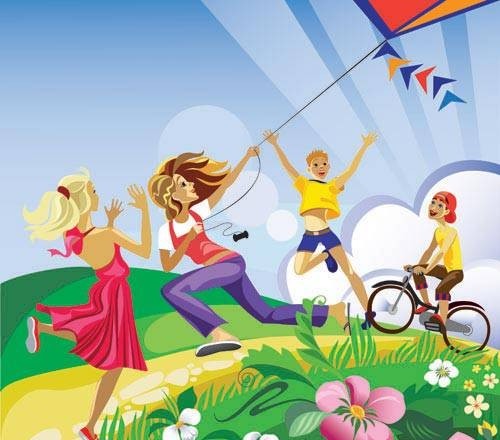 ПРАВИЛА ПОВЕДЕНИЯ ВО ВРЕМЯ ЛЕТНИХ КАНИКУЛс.Усть-Хайрюзово